Рисование «Какие бывают грузовые машины»Цель: Знакомство с разнообразием форм и конструкций грузовых автомобилей, упражнение в силе нажима карандашом.Для работы нам понадобится: лист бумаги, простой карандаш, карандаши или краски (акварель, гуашь) для раскрашивания.Приступим:Грузовик - это большой автомобиль, который служит для перевозки тяжелых грузов, следовательно, нужно обратить внимание на то, что кузов и колеса машины - больших размеров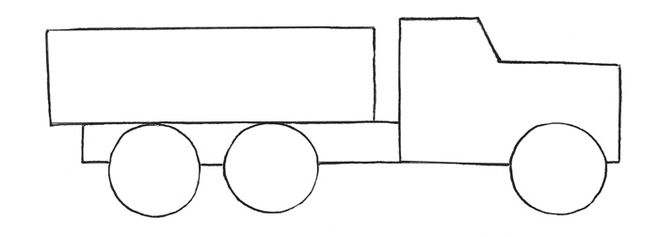 Дорисуем окна и детали вокруг колес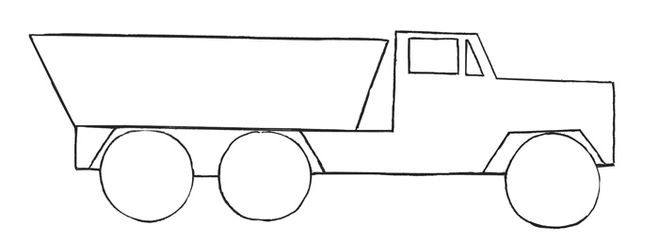 Поработаем над кузовом и колесами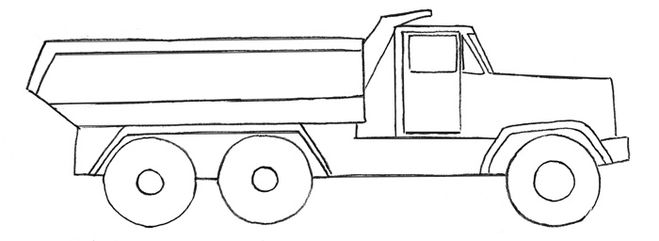 И вот последние штрихи нашей работы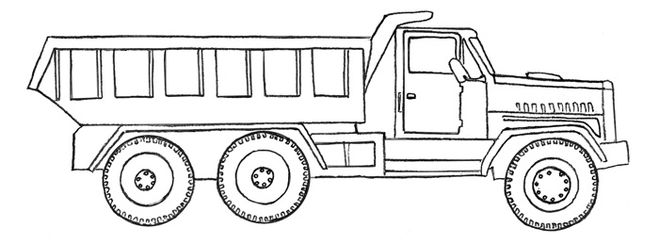 Приступаем к раскрашиванию - здесь уже дело фантазии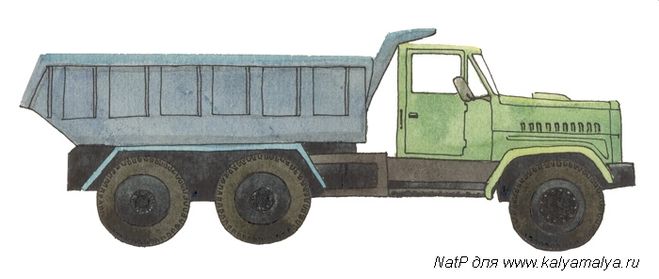 Готово!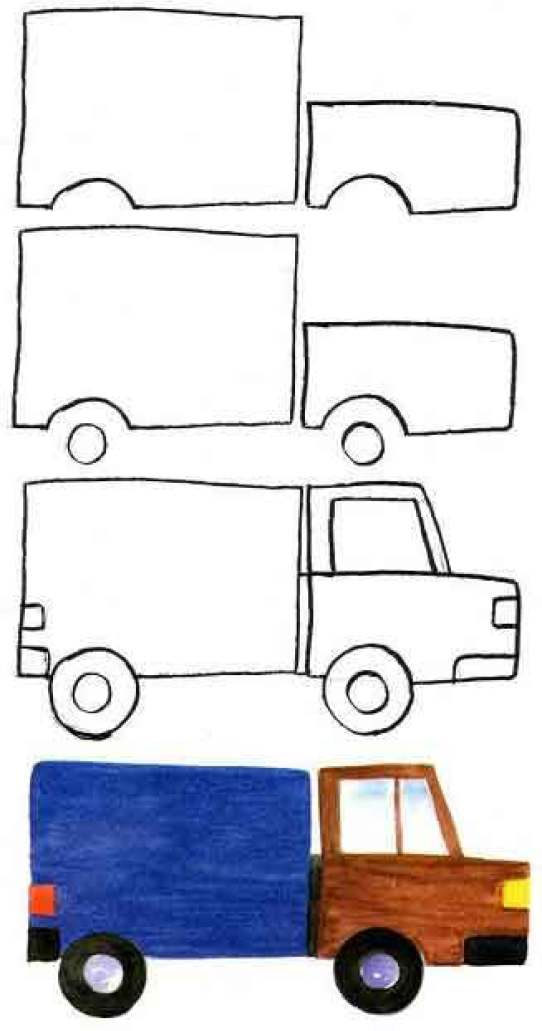 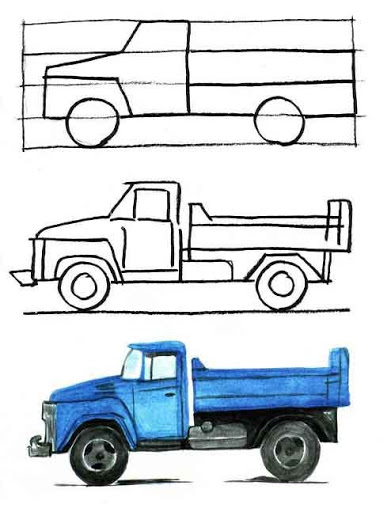 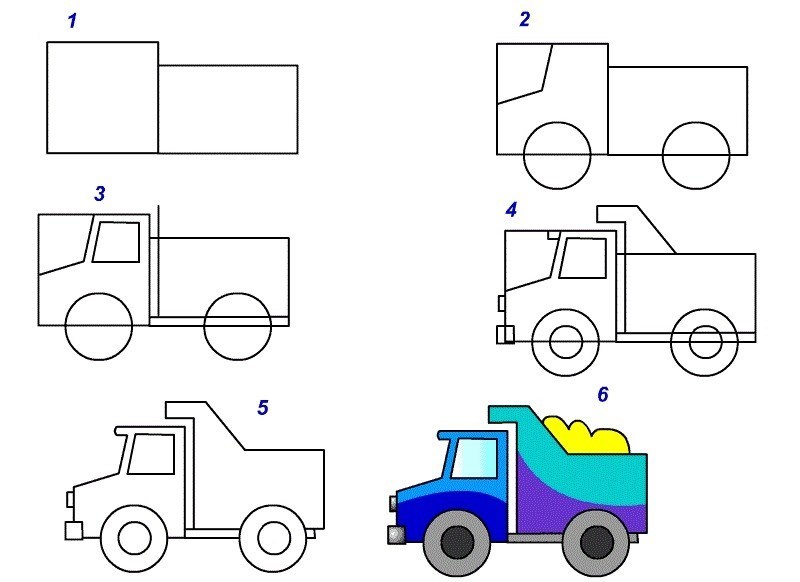 